О  межведомственной рабочей группе по социальному сопровождению семей с детьми, в том числе приёмных и замещающих семей, на территории сельского поселения Зареченский  сельсовет муниципального района Кугарчинский район Республики БашкортостанВ соответствии со ст.ст.56,122 Семейного кодекса Российской Федерации, Федеральным законом от 24 июня 1999 года № 120-ФЗ «Об основах системы профилактики безнадзорности и правонарушений несовершеннолетних», с постановлением Правительства РБ № 583, от 30.11.2018г « Об утверждении Порядка организации социального сопровождения семей в Республике Башкортостан»,в целях профилактики социального сиротства и организации работы по социальному сопровождению семей с детьми, в том числе приемных и замещающих семей, на территории сельского поселения Зареченский  сельсовет муниципального района Кугарчинский район Республики Башкортостан, Администрация сельского поселения Зареченский  сельсовет муниципального района Кугарчинский район Республики Башкортостан постановляет:1. Создать межведомственную рабочую группу по социальному сопровождению семей с детьми, в том числе приемных и замещающих семей, на территории сельского поселения Зареченский  сельсовет муниципального района Кугарчинский район Республики Башкортостан, и утвердить ее прилагаемый состав (Приложение 1)             2. Утвердить  прилагаемое Положение о межведомственной рабочей группе по социальному сопровождению семей с детьми, в том числе приёмных и замещающих семей, на территории сельского поселения Зареченский  сельсовет муниципального района Кугарчинский район Республики Башкортостан (Приложение 2)3. Настоящее постановление обнародовать на информационном стенде в здании администрации сельского поселения и разместить на официальном сайте в сети «Интернет» по адресу: http://zareche102.ru/	4. Настоящее постановление вступает в силу  с момента его официального опубликования.	5. Контроль за исполнением настоящего постановления оставляю за собой.Глава  сельского поселения                                        И.З. МасягутовПриложение № 1к постановлению администрациисельского поселенияЗареченский сельсоветмуниципального районаКугарчинский районРеспублики Башкортостанот 5.03.2019                                                                                                                                                                   Состав рабочей группыпо  социальному  сопровождению семей  с детьми, в  том  числе приёмных и  замещающих  семей, на  территории  сельского поселения Зареченский сельсоветМасягутов И.З. - глава сельского поселения, председатель рабочей группы; Пестеха Г.М. - управляющий делами, секретарь рабочей группы;  Члены рабочей группы:Жжонова Г.Г. - председатель женсовета сельского поселения Зареченский сельсовет (по согласованию);ВласоваН.В.- директор СДК д. Воскресенское  (по согласованию);Худайгулов И.И. - участковый уполномоченный полиции по сельскому поселению (по согласованию); Аллабердин Ф.А.- Директор МБОУ СОЛШ д.Воскресенское  (по согласованию);Чепенко О.П. – фельдшер  ФАП д. Воскресенское  (по согласованию);Попова Е.П –депутат Совета (по согласованию);Седов С.Н. – депутат Совета (по согласованию).                                                                                                        Приложение №2к  постановлению администрациисельского поселенияЗареченский сельсоветмуниципального районаКугарчинский  районРеспублики Башкортостанот 5.03.2019 г. №  11ПОЛОЖЕНИЕО  межведомственной рабочей группе по социальному сопровождению семей с детьми, в том числе приёмных и замещающих семей, на территории сельского поселения Зареченский  сельсовет муниципального района Кугарчинский район Республики Башкортостан1. Общие положения1.1  Межведомственная рабочая группа по социальному сопровождению семей с детьми, в том числе приемных и замещающих семей, на территории сельского поселения Зареченский  сельсовет муниципального района Кугарчинский район Республики Башкортостан (далее – рабочая группа) является совещательным коллегиальным органом и создается для координации межведомственного взаимодействия на территории сельского поселения Зареченский  сельсовет муниципального района Кугарчинский район Республики Башкортостан органов и учреждений (организаций), осуществляющих деятельность по организации социального сопровождения  семей с детьми, в том числе…приемных..и…замещающих..семей.1.2 Рабочая группа в своей деятельности руководствуется Конституцией Российской Федерации, федеральными законами, указами и распоряжениями Президента Российской Федерации, постановлениями и распоряжениями Правительства Российской Федерации, нормативными правовыми актами федеральных органов исполнительной власти, законодательными актами Новгородской области, нормативными правовыми актами федеральных органов исполнительной власти, а также настоящим Положением.Основная цель деятельности рабочей группы    Обеспечение согласованных действий органов и  учреждений (организаций) сельского поселения Зареченский  сельсовет муниципального района Кугарчинский район Республики Башкортостан, государственных учреждений по выявлению несовершеннолетних и семей, находящихся в трудной жизненной ситуации, рассмотрение конкретных вопросов, связанных с организацией социального сопровождения семей с детьми, в том числе приемных и замещающих семей, на территории сельского поселения Зареченский  сельсовет муниципального района Кугарчинский район Республики Башкортостан.3.Основные функции рабочей группы          3.1. Рассматривает поступившие материалы о семьях с детьми, в том числе приемных и замещающих семьях, нуждающихся в социальном сопровождении на территории сельского поселения Зареченский сельсовет.                3.2. Рассматривает и утверждает план мероприятий по социальному сопровождению таких семей.         3.3.  Определяет сроки проведения работы с семьей с детьми, в том числе приемными и замещающими семьями, нуждающимися в государственной поддержке (далее – семья, нуждающаяся в государственной поддержке)        3.4. Проводит итоговую диагностику и мониторинг эффективности социального сопровождения семьи, нуждающейся в государственной поддержке,  с целью:       - определения необходимости дальнейшего социального сопровождения либо его прекращения с выработкой дальнейших рекомендаций семье, нуждающейся в государственной поддержке;       - передачи информации в комиссию по делам несовершеннолетних и защите их прав, органы опеки и попечительства при установлении факта нахождения семьи, нуждающейся в государственной поддержке, в социально опасном положении, в целях защиты прав и законных интересов несовершеннолетнего.     3.5.  Координирует деятельность всех исполнителей служб сопровождения семьи     3.6. Взаимодействует со средствами массовой информации и населением.4. Полномочия рабочей группыДля  осуществления своих функций рабочая группа имеет право:4.1. Запрашивать у расположенных на территории сельского поселения Зареченский сельсовет  учреждений (организаций) необходимые для деятельности рабочей группы документы, материалы, информацию.4.2.  Заслушивать кураторов, ответственных за организацию деятельности по социальному сопровождению  семей, нуждающихся в государственной поддержке, о результатах проведения работы.4.3. Организовывать в установленном порядке проведение  заседаний, совещаний, конференций, рабочих встреч по вопросам социального сопровождения семей, нуждающихся в государственной поддержке.4.4. Давать соответствующие рекомендации по внедрению в практику передового опыта, результатов научных исследований по социальному сопровождению семей с детьми, в том числе приемных и замещающих семей, на территории сельского поселения Зареченский сельсовет.4.5. Вносить предложения по совершенствованию законодательства, направленного на повышение эффективности социального сопровождения семей с детьми, в том числе приемных и замещающих семей.4.6. Создавать рабочие комиссии по отдельным направлениям деятельности или для решения конкретной проблемы в сфере социального сопровождения семей с детьми, в том числе приемных и замещающих семей, на территории сельского поселения Зареченский сельсовет.5. Организация работы рабочей группы5.1. Рабочая группа осуществляет свою деятельность в соответствии с планом, принимаемым на ее заседании и утвержденным её председателем.          5.2. Рабочую группу возглавляет председатель, являющийся заместителем Главы администрации сельского поселения Чапаевский.             Председатель руководит деятельностью рабочей группы, ведет её заседания.           5.3. Подготовка материалов к заседанию рабочей группы осуществляется кураторами, ответственными за организацию деятельности по социальному сопровождению семей с детьми, в том числе приемных и замещающих семей,  на территории сельского поселения Зареченский сельсовет. Материалы должны быть представлены в рабочую группу не позднее, чем за 10 дней до даты проведения ее заседания.           5.4.  Заседания рабочей группы, проводятся не реже одного раза в месяц (или по мере необходимости). Заседание рабочей группы считается правомочным, если на нем присутствует не менее половины её членов. Члены рабочей группы участвуют в  заседаниях рабочей группы без права замены.          5.5. Решения рабочей группы принимаются простым большинством голосов и оформляются протоколами, которые подписывает председатель рабочей группы. В случае равенства голосов решающим является голос председателя рабочей группы.          5.6. Решения рабочей группы, принимаемые в соответствии с её компетенцией, доводятся до всех органов и организаций (учреждений), осуществляющих сопровождение семей с детьми, в том числе приемных и замещающих семей, признанных нуждающимися в социальном сопровождении, на территории сельского поселения Зареченский сельсовет.Управляющий делами                                                             Г.М. ПестехаБАШ6ОРТОСТАН  РЕСПУБЛИКА№ЫК9г1рсен районы муниципаль районыны5 Заречье ауыл Советы ауыл бил1м13е хакими1те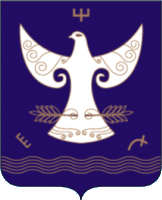 РЕСПУБЛИКА  БАШКОРТОСТАНАдминистрация сельского поселения Зареченский сельсовет муниципального района Кугарчинский район 453332, Воскресенск ауылы,Октябр8ы5 70 йыллы7ы исеменд1ге урам, 34,  453332, д.Воскресенское,ул. 70-лет Октября, 34,       ПОСТАНОВЛЕНИЕ             05 марта 2019г.       ПОСТАНОВЛЕНИЕ             05 марта 2019г.       ПОСТАНОВЛЕНИЕ             05 марта 2019г.